SUMMER IS HERE!!!In Wisconsin we live for the long summer days to experience the outdoors and travel.  Although OSHA only addresses workplace hazards, often off-the clock activities/injuries affect the worker at work. A second shift, dehydrated worker may pass out at work after mowing their lawn in the heat of the day.  A worker may break bones during a pickup softball game. The Military recognizes the “101 Critical Days of Summer”, the beginning of Memorial Day weekend and the end of Labor Day weekend, as high risk for off-duty fatalities, injuries and illnesses.  These activities include:Heat Stress/Heat Stroke/Dehydration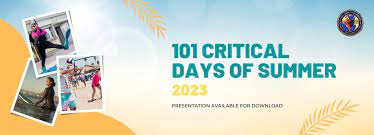 Boating/Fishing SafetyAlcohol Consumption while boatingSwimmingFireworksBarbeque/Grilling (Fire)Picnic/Grilling (Food Safety)Sports & Playground InjuriesHiking/CampingBicyclingTicks-Bug BitesMotorcyclingDrinking and DrivingTraveling to summer time destinations-Towing, Emergency Breakdowns, Road ConstructionOff Road VehiclesWe encourage you to find your “subject matter expert” within your facility to discuss safe ways to enjoy various summer time recreational activities! Who knows, it may involve a field trip to the lake!The National Safety Council has a Summer Safety Tips page.  Use as toolbox talks or bulletin board posters.